New Online Training Option in the Virtus Registration Process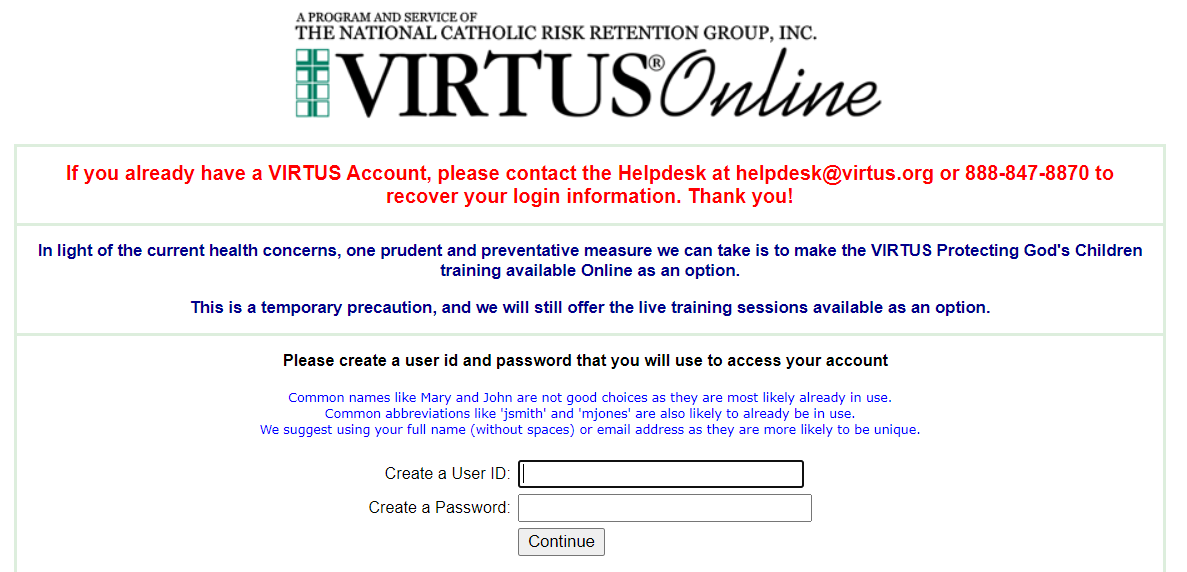 